Акция «Учить. Вдохновлять. Развивать».24.02.2023В Год педагога и наставника Минпросвещения России запустило Всероссийскую акцию «Учить. Вдохновлять. Развивать.»Мероприятие организовано совместно с компанией VK. В течение года все желающие могут выразить слова благодарности учителям и поделиться своими историями о том, какую важную роль сыграл в их жизни педагог или о том, как они связали свою судьбу с наставничеством и педагогикой.Акция «Учить. Вдохновлять. Развивать» на примере творческих работ наглядно покажет значимость роли педагога и наставника в воспитании личности, повысит престиж профессии учителя. Для широкой аудитории будут доступны результаты и достижения людей разных сфер деятельности, ставшие возможными благодаря педагогам, воспитателям, тренерам, наставникам.К участию в акции подключается все больше регионов. Недавно к проекту присоединились педагоги из Красноярского края. Они рассказали, какую роль в их жизни и профессии сыграли наставники, и поблагодарили своих учителей.В конце января в рамках акции стартовал новый онлайн-проект «Скажи спасибо педагогу и наставнику», где каждый может написать пожелания учителям в электронной открытке.Чтобы принять участие в акции, нужно на личной странице в социальной сети «ВКонтакте» разместить свой текст, фото или видеоролик по темам:¨      «Наставник/Педагог – это…»;¨      «Благодаря наставнику/педагогу я добился...»;¨      «Как я стал наставником/педагогом». 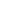 В конце поста следует поставить хештеги (хештег состоит из символа # и ключевого слова или словосочетания)·        #УчитьВдохновлятьРазвивать2023,·        #ГодНаставника2023·        #ГодПедагога2023.Также любой желающий может создать уникальную открытку с пожеланиями своему учителю, педагогу, наставнику. Для этого нужно зайти на официальную страницу «Скажи спасибо педагогу и наставнику» по ссылке.Выразить слова благодарности, послать онлайн-открытку с пожеланиями и поделиться своей историей можно на протяжении всего Года педагога и наставника.В течение года лучшие посты будут опубликованы на медиастене в в официальном сообществе Минпросвещения России в социальной сети «ВКонтакте».К участию в акции подключается все больше регионов. Недавно к проекту присоединились педагоги из Красноярского края. Они рассказали, какую роль в их жизни и профессии сыграли наставники, и поблагодарили своих учителей.